Программа VII олимпиады по робототехнике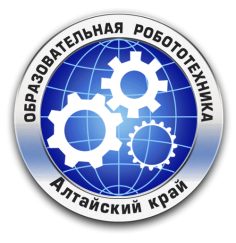 Место проведения: главный корпус АлтГТУ, пр.Ленина 46, спортивный зал корпуса Д, 2 этажПо всем вопросам обращайтесь в оргкомитет олимпиады.Пузырная Елена Викторовна 89039578667e-mail: robot@uni-altai.ruРегистрация9:00-9:30Размещение и подключение оборудования, тестирование роботов, тренировочные заезды09:00-10:30Начало работы выставки роботов.10:15-10:25Торжественное открытие VII Олимпиады по робототехнике10:30-11:00Категория WEDO: соревнованияКатегория Mindstorms: сдача роботов в зону карантина, 1 попытка соревнований в заданиях Сортировка, Биатлон. Шорт-трек: сборка и тестирование робота, начало соревнований. Чертежник: получение заданий и программирование роботаКатегория Wedo: соревнования роботов11:00-12:30Обед12:30-13:00Подведение итогов. Награждение победителей категории WEDO13:00-13:30Категория Mindstorms: сдача роботов в зону карантина, 2 попытка соревнований в заданиях Сортировка, Биатлон. Шорт-трек продолжение соревнований. Чертежник: 1 и 2 попытки13:30-15:00Работа жюри, подведение итогов15:00-15:30Торжественное закрытие VII Олимпиады по робототехнике. Награждение победителей категории Mindstorms15:30-16:00Отъезд участников16:00